DMAI at IUPUIDMAI: Digital Measures Activity Insight.This is a required platform for faculty reviews across all IU schools and campuses. It can be reached through One.iu.edu, and you can add to and edit it all the time.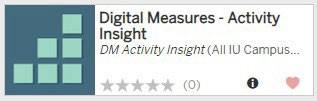 ContentsUseDigital Measures Activity Insights (aka DMAI or “Digital Measures”) is used for three purposes at IUPUI:Annual reviews. Each January, faculty complete recording the prior calendar year’s activities; then, chairs use the information in the annual review process.P&T CVs. DMAI can create an IUPUI-formatted CV. This is called IUPUI Vita in the drop down Rapid Reports box. This will be incomplete but will provide a framework for the required full CV.You can also use it as an archive of documentation by attaching syllabi, courseevaluations, letters from co-authors, or other materials in several areas.Reports. Each school has one or more persons with access to faculty in that unit. They can generate reports on school activity in each of the DMAI areas. Campus can as well, but campusmaterial is only used in aggregate, without individual names.First-time usersImport your citations (see appendix)If you used DMAI at another institution, contact Rachel Applegate at acadhr@iupui.edu ,requesting us to obtain your data from your previous institution.Set aside some time to include historical data from your CV.There is a new “CV Imports” feature.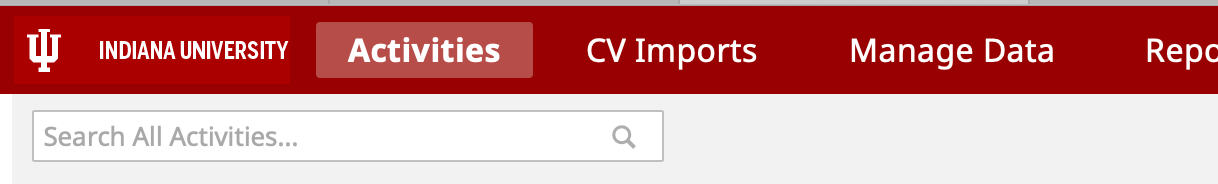 This does not ‘import’ your CV as a whole. What it does upload your CV then you identify (by highlighting) each item to be added to the DMAI record—it will walk you through each field. The only thing that makes it faster than adding by hand is that you do not need to type in articleor journal titles—you just highlight what they are.Key pointsMake sure all items have dates. A beginning date is required; the end date can be left blank.Ifyou do not include dates, the items will not be exported into reports.For publications, presentations and grants, choose the area: Teaching, Research, Service, or Other. If you are undecided, choose Other. Do not leave blank. This will omit that item fromsome reports.For committee membership, include IUPUI or IU or School Name in the title:IUPUI Budgetary Affairs CommitteeIUPUI School of Science Department of Psychology Search CommitteeIUPUI School of Education Appointments Promotion and Tenure CommitteeIU University Faculty CouncilNote that in terms of scope, “campus” is IUPUI and “university” means IU as a whole,not IUPUI.For professional development you attend, place it in the section: General Information / Professional Development. For professional development you present, place it in the section:Teaching / Non-Credit Instruction Taught.Work in the form of an actual publication should go into Research/Creative Activity / Publications/Scholarship of Discovery; work that is ongoing or has non-traditional formats can go into Scholarship of Application/Engagement. Label each individual item with the IUPUI area(teaching, research or service.)Use “Rapid Reports” / scroll to the top, to *Annual/Multi-Year Report and generate. Check for missing items and problems. This is what your chair will use.IU School of Medicine users have a separate guide defining some specialized activities such astypes of medical education.More generic tips (e.g. how to add and delete items) and more details can be found at this guideReport AreasPersonal and Contact InformationNOT auto-loadedIf you change campus location (office), make a change here. Biography andExpertise NOT auto-loadedIncludes: Brief Biography, Teaching Interests, Research Interests, Languages (and degree of fluency). Not needed for annual report. Might be used on some reportsUnit AffiliationAUTO-LOADED. Report errors via linkThis is not ‘live’ data—it is updated about monthly.Prior Work ExperienceNOT auto-loaded; take from CVInclude all academic and non-academic posts; not needed for annual report.IU Appointment DataAUTO-LOADED. Report errors to acadhr@iupui.edu Awards and HonorsNOT auto-loaded; take from CVNational awards are listed in a drop-down box. For all others, include the name in the Otherbox, but the names will not appear on the summary display.EducationNOT auto-loaded; take from CVThis is for degrees only, not institutes, post-docs, or other, which go in the next two sections.You will check ONE as your ‘highest degree earned.” Not needed for annual report.Graduate/Post-Graduate TrainingNOT auto-loaded; take from CVFellowships, postdocs, internships, etc. Not usually needed for annual report.Professional DevelopmentNOT auto-loaded; may or may not be listed on CVThese are events which you attend, not at which you present. Important for annual report.LicensuresNOT auto-loaded; take from CV. Not usually needed for annual report unless new.Media Appearances and InterviewsNOT auto-loaded; may or may not be listed on CVThese can be important to demonstrate impact and regional or national reputation; needed for annual report.Professional MembershipsNOT auto-loaded; take from CV. Not generally needed for annual report.TeachingDirected Learning (e.g. theses, dissertations)NOT auto-loaded; take from CVInclude also undergraduate student research experiences and similar items. Include student name, date, and title of project or type of work.Non-Credit Instruction TaughtNOT auto-loaded; take from CVThis is professional development and other forms of instruction that you present. Generallyplace conference presentations into Research / Presentations. Important for annual report.CoursesAUTO-LOADED.Add courses for which you had a role but were not in the system as an instructor. “Exclude from reports” when you see zero-enrollment sections.Upload syllabi to serve as an archive.Add: Level (undergraduate, graduate, post-graduate); Delivery mode (clinical, hybrid, online, classroom); new course preparation Y/N; new format for existing course Y/N; check: service learning, diversity, civic engagement.Ask your chair if more is needed for the annual report: discussion, description, evaluations.Teaching Innovation and Curricular Development Not auto-loaded. Does not appear on CV.Ask your chair for what is needed here. Possibilities: work on program proposals, coordination of courses, new course or program design. Attending workshops about innovation goes in the Personal / Professional Development section.Librarian PerformanceConsists of brief descriptions with dates; does not allow attachments. Archive a copy of your position description in the Supplemental section.Research/Creative ActivityNote about Teaching, Research and Service for publications and presentationsIUPUI requires all publications and presentations to be tagged with an “area” (teaching, research, service, or other). The DMAI screens and categories are used at many institutions and do not make these distinctions.For research or creative activity or scholarship of teaching or scholarship of service use any of theseitem-types as appropriate; ask in your department or school which to use. Label each item as to its ‘area’ and it will appear correctly on the Vita.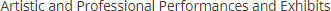 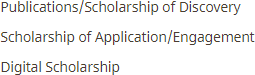 Any presentation goes here; in your department or school it may count as a ‘peer reviewedpublication.’ Label it as to the area.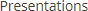 PerformancesNot auto-loaded; cannot be imported; take from CV.Important for annual report. This assumes that the performance has been completed. For a work in progress, put it in the separate Work in Progress section. No attachments are allowed;consider including a web address with information about the item.Contracts, Fellowships and GrantsAuto-loaded from 2016 on, for items in the IU research administration system; others can be added.% effort refers to the percentage of your salary that will be covered by the grant (not thepercent of the grant for which you are responsible).For reviewed but unfunded grants, archive grant reviews in the Award Letter area.Publications/Scholarship of DiscoveryNot auto-loaded; can be imported, or take from CV. Choose the Import button at the top right of the screenIndicate area (teaching, research, service, or other) as well as student co-authors. Look for missing information if you use import.Published conference proceedings can go here.For assistance with auto-loading (especially for multiple authors), contact the UniversityLibrary/your unit’s liaison librarianScholarship of Application/DiscoveryNot auto-loaded; cannot be imported. Take from CV.Drop down box has examples such as: strategic plan for community group; technical paper;white paper; panel/commission report.Digital ScholarshipNot auto-loaded; cannot be imported. Take from CV.Drop down box has examples such as: Curation, Database, Data Visualization. Includes digital humanities products.Biographical Sketch – NIHNSFNot auto- loadedProvide the biosketch exactly as is used for grant proposals. Not needed for annual reports or Vita.Intellectual Property (e.g. patents). Not auto-loaded; take fromCVPresentationsNot auto-loaded; cannot be imported. Take from CV. Published conference proceedings can be listed in Publications.Work in ProgressNot auto-loaded; cannot be imported.Ask your chair what kind of detail is needed here. Works that have been completed and submitted (but not yet accepted) can go in Publications. Important for annual review; not included in Vita.Service/EngagementInstitutional ServiceNot auto-loaded; cannot be imported. Take from CV.Committee membership or leadership; for department, program, school, campus, or IU as awhole. Be sure to close out completed memberships—add an end date.Professional ServiceNot auto-loaded; cannot be imported. Take from CV.Activities which benefit your academic discipline: association work, article refereeing.Public ServiceNot auto-loaded; cannot be imported. Take from CV or other.Activities connected to community organizations: “non-academic communities and agencies.” Clinical ServiceFor IUSM, some data will be imported, otherwise, must be manually entered.Provision of professional services to community clients.SupplementalAnnual Reports: Supporting Comments/AttachmentsFor users of “FAR” your previous annual reports have been archived here (2015 and before).Ask your chair what information is required or expected in this section.Appendix: Importing CitationsYour department or school’s librarian liaison can assist with this, or see:Researchmetrics.iupui.eduWithin Research/Creative Activity, and Publications/Scholarship of Discovery, click the button for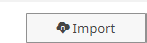 ImportDMAI works with two different types of sources.With these, you need to export the items into BibTeX format, then import into DMAI: HeinOnlineGoogle Scholar EndNote Mendeley RefWorks ZoteroWith these, you can import directly from the database (Import from a Third Party)ScopusWeb of Science Crossref ORCIDPubMedEstablish a unique author identification with ORCID or with Google Scholar to prevent confusion ifyour name is common. For example, this is not me: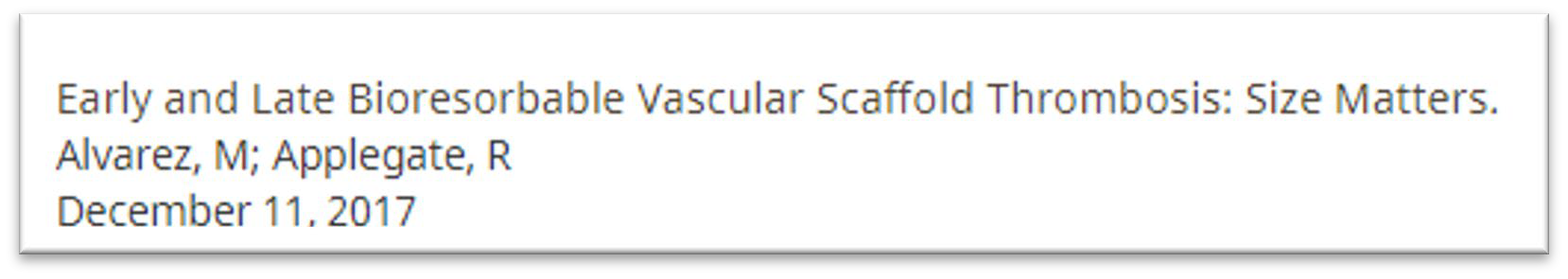 Appendix: Annual ReportingAt least one person in each School has full capacity to run reports on people by department and theschool as a whole.Individuals can also run their own annual reports or individual faculty to run their own reports:Choose “Rapid Reports” in the upper right.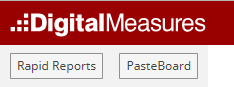 From the drop-down box choose Annual/Multi-Year Report Provide the right date range.Reviewed/revised 8/15/2020